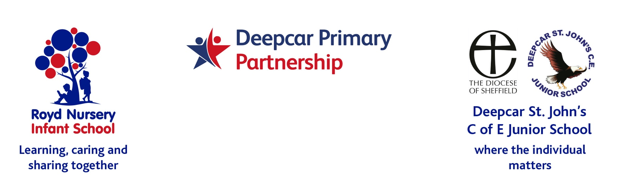 RED NOSE DAY FRIDAY 18 MARCH 2022Red Noses for SaleWe will be selling red noses at both schools in the classrooms on Friday 18 March 2022 for 1.50(For children that attend Nursery at the beginning of the week it will be the morning of Wednesday 16 March 2022)We have a limited supply so initially only one red nose per childThis year’s theme is wild animal characters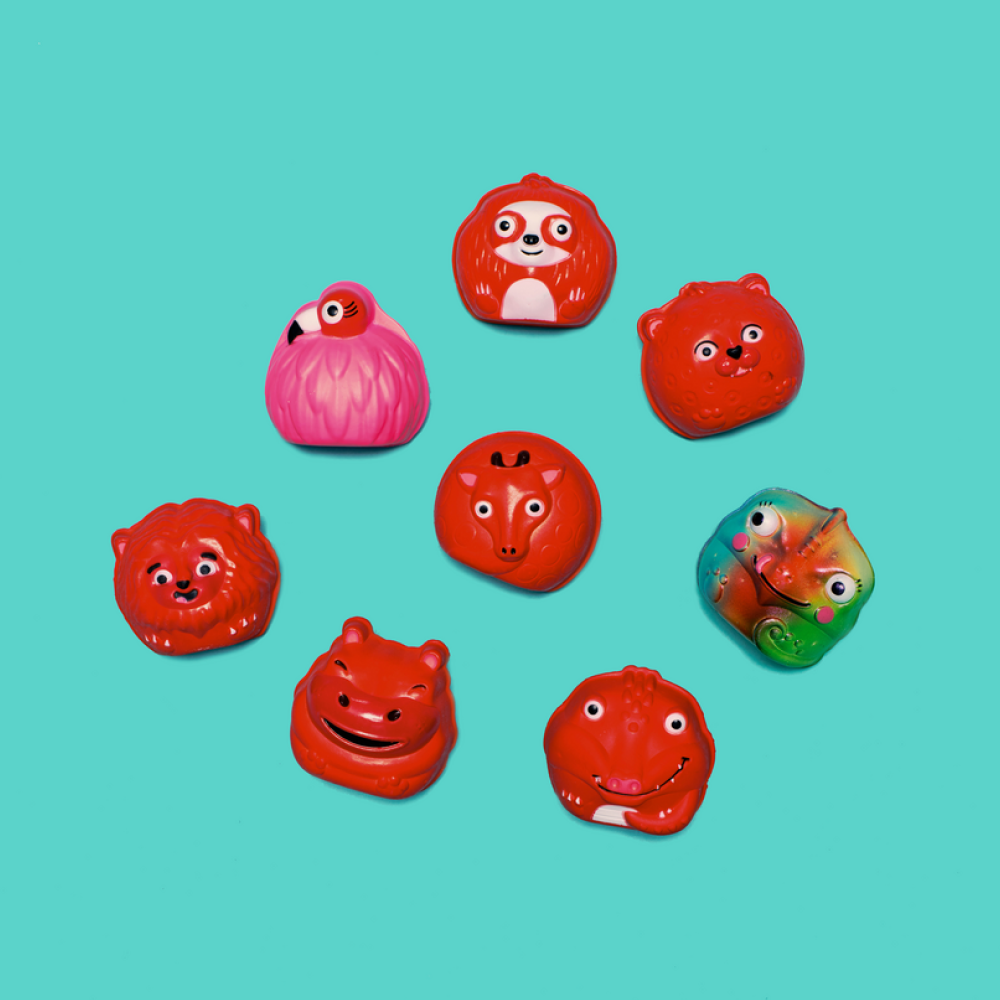 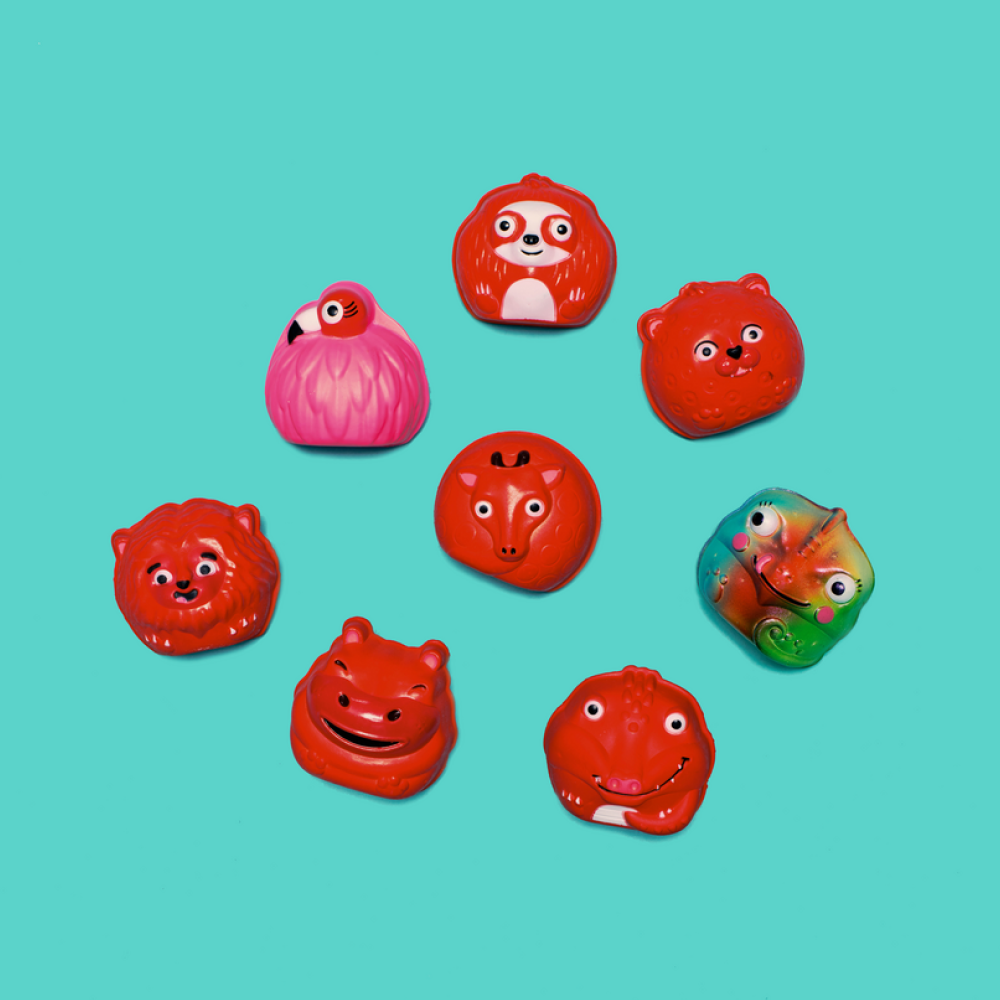 Also wear something red on Red Nose Day and donate an additional £1Please bring the correct money and no bags of copper coins to keep us all safe!  Thank you!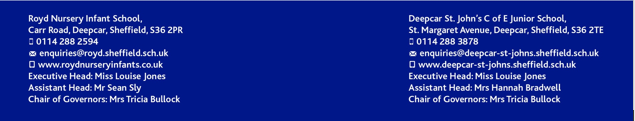 